English 10The Crucible Post-Assessment26 responsesSummary See complete responsesAfter The Crucible Unit, I know ___ about McCarthyism.After The Crucible Unit, I know ___ about McCarthyism.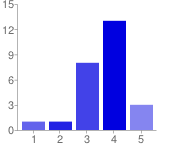 After The Crucible Unit, I know ___ about the Red Scare.After The Crucible Unit, I know ___ about the Red Scare.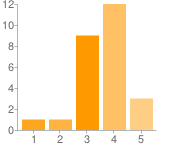 After The Crucible Unit, I know ___ about Arthur Miller.After The Crucible Unit, I know ___ about Arthur Miller.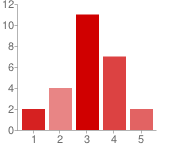 After The Crucible Unit, I know ____ about Puritanism.After The Crucible Unit, I know ____ about Puritanism.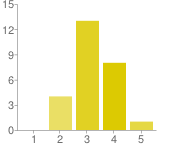 After The Crucible Unit, I know ____ about how to properly integrate quotations in MLA format.After The Crucible Unit, I know ____ about how to properly integrate quotations in MLA format.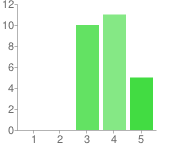 After The Crucible Unit, I know ____ about persuasive essay writing.After The Crucible Unit, I know ____ about persuasive essay writing.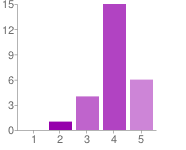 After The Crucible Unit, I know ____about parenthetical documentation in MLA format.After The Crucible Unit, I know ____about parenthetical documentation in MLA format.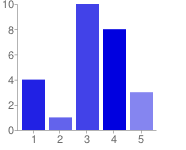 After The Crucible Unit, I know ____ about citing on-line sources in an MLA formatted Works Cited page.After The Crucible Unit, I know ____ about citing on-line sources in an MLA formatted Works Cited page.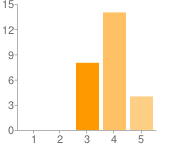 After The Crucible Unit, I know _____ about the connection between McCarthyism and the Salem Witch Trials.After The Crucible Unit, I know _____ about the connection between McCarthyism and the Salem Witch Trials.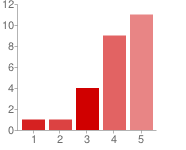 After The Crucible Unit, I know ____ about the significance of The Crucible in today's culture. (i.e. Why the play is studied in school...)After The Crucible Unit, I know ____ about the significance of The Crucible in today's culture. (i.e. Why the play is studied in school...)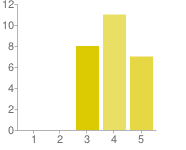 Number of daily responsesNumber of daily responses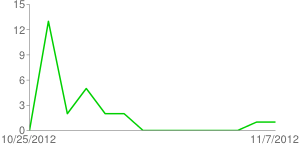 